1. CONVITE.              A ARENA CORONEL tem a honra de convidar todos os Atletas do Ceará e Estados Vizinhos, para participar do 5º CORONEL OPEN DE JIU JITSU, que será realizado no Ginásio da Escola Municipal Renato Mota, no dia 26 de Março de 2.017 (Domingo), com início previsto para às 08:00 horas, tendo como o objetivo principal a confraternização, divulgação e premiação dos melhores do Jiu Jitsu.2. DAS INSCRIÇÕES.2.1 Locais de Inscrição1º Round – Bezerra de Menezes e Jockey ClubSankakuOSSShiroy2.2. Período e Taxas1º Lote: de 02 a 26 de Janeiro. Categoria R$40. NO GI R$ 40. Projeto R$20. ABS R$ 20.2º Lote: de 30 de Janeiro a 24 de Fevereiro.  Categoria R$50. NO GI R$ 50. Projeto R$25. ABS R$ 25.3º Lote: de 27 de Fevereiro a 21 de Março. Categoria R$60. NO GI R$ 60. Projeto R$30. ABS R$ 30.2.4. Observações ImportantesO Atleta que disputar o Absoluto deverá, OBRIGATORIAMENTE, está inscrito em sua CATEGORIA.Somente serão inscritos os Atletas de Projetos Sociais com CNPJ e Cópia da Documentação.Os Atletas de Projetos Sociais somente serão aceitos nas categorias; Mirim, Infantil, Infanto-juvenil e Juvenil. Os pagamentos realizados por meio bancário, deverão acontecer através de TRANSFERÊNCIAS BANCÁRIAS ou DEPÓSITO DIRETO NO CAIXA, como DEPÓSITO IDENTIFICADO (Nome, CPF ou CNPJ) em favor de:NÃO SERÁ ACEITO DE FORMA ALGUMA, PAGAMENTO DE INSCRIÇÕES REALIZADAS ATRAVÉS DE DEPÓSITO EM CAIXA ELETRÔNICO OU DEPÓSITO EM CAIXA DE AUTO ATENDIMENTO._____________________________________________________________________________________________________________________________________3. DA PREMIAÇÃO.3.1. Absoluto Adulto MasculinoFaixa Preta - Campeão; KIMONO + TROFÉU.Faixa Marrom – Campeão; KIMONO + TROFÉUFaixa Roxa - Campeão; KIMONO + TROFÉU Faixa Azul – Campeão; KIMONO + TROFÉUFaixa Branca - Campeão; KIMONO + TROFÉU3.2. Absoluto Adulto MasterFaixa Preta - Campeão; KIMONO + TROFÉUFaixa Marrom – Campeão; KIMONO + TROFÉUFaixa Roxa - Campeão; KIMONO + TROFÉU Faixa Azul – Campeão; KIMONO + TROFÉUFaixa Branca - Campeão; KIMONO + TROFÉU3.3. Absoluto Adulto SêniorFaixa Preta - Campeão; KIMONO + TROFÉUFaixa Marrom – Campeão; KIMONO + TROFÉUFaixa Roxa - Campeão; KIMONO + TROFÉU Faixa Azul – Campeão; KIMONO + TROFÉUFaixa Branca - Campeão; KIMONO + TROFÉU3.4. Absoluto FemininoFaixa Preta e Marrom - Campeão; KIMONO + TROFÉUFaixa Roxa e Azul – Campeão; KIMONO + TROFÉUFaixa Branca - Campeão; KIMONO + TROFÉU3.5. Absoluto Masculino JuvenilCampeão, 2º e 3º Colocados - Medalhas3.6. NO GITodas as Categorias – Campeão, 2º e 3º Colocados – Medalhas3.7. CategoriasTodas as Categorias – Campeão, 2º e 3º Colocados – Medalhas3.8. EquipesEquipe Campeã;          Troféu  + R$500 (Quinhentos Reais)Equipe Vice Campeã; Troféu + R$300 (Trezentos Reais)Equipe 3ª Colocada;   Troféu + R$200 (Duzentos Reais)3.9. Observações Importantes1º, 2º e 3º Colocados de todas as Categorias e No Gi receberão somente MEDALHAS.2º e 3º Colocados de todos os Absolutos receberão somente MEDALHAS.Os 3º Lugares serão disputados pelos dois semifinalistas.Premiação do Absoluto: Pelo menos dois atletas em cada modalidade, e o vencedor não pode ser por WO.4. REGULAMENTO DE COMPETIÇÃO.Será utilizado o Regulamento da CBJJ, sem a última atualização de 2015.Os pontos obtidos por cada Atleta valerá para o Ranking Meia Guarda.5. PESAGEM.A pesagem acontecerá com o quimono, Meia Hora antes do horário estipulado no cronograma, para início das disputas. Aconselhamos aos competidores estarem presentes Uma Hora antes do início da pesagem.7. CATEGORIAS E CHAVES1ª checagem, correção e alteração: 19 de Março de 2.017, às 18:00 horas.Emissão definitiva de chaves: 23 de Março de 2.017 às 20:00 horas._____________________________________________________________________________________________________________________________________8. CONTATOS.(85) 98810-4367 – Coronel Roberto Serra             Deus  seja  Louvado          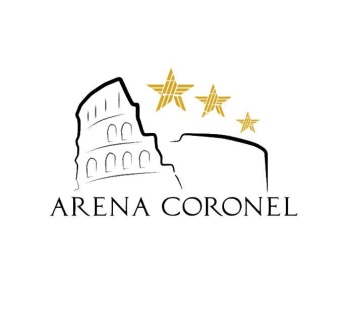 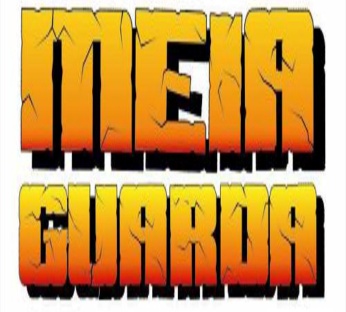 NOME DO TITULAR: Mônica da Silva VieiraBanco: Bradesco Agência: 1579-2 (Maranguape/CE)Conta: 0571046-4